Agenda #9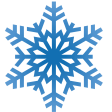 December 1st - December 9th 
American Studies- Mr.  HaflinOn the horizon: Research PaperAdventures of Huckleberry FinnBlock ABlock BTuesdayDecember 1Day 1ClassworkTest on Into the WildWorking on DPs 1 and 2Homework  Finish editing DP 1 and typing DP 2. Print for tomorrow’s classClassworkTest on Into the WildWorking on DPs 1 and 2Homework  Finish editing DP 1 and typing DP 2. Print for tomorrow’s class WednesdayDecember 2Day 2ClassworkModel ITW Conclusion—notesStart writing conclusion (5 mins)Workshop—DP 2Into the Wild FilmHomework  Finish typing conclusion.  Print for tomorrow’s classClassworkModel ITW Conclusion—notesStart writing conclusion (5 mins)Workshop—DP 2Into the Wild FilmHomework  Finish typing conclusion.  Print for tomorrow’s classThursdayDecember 3Day 3ClassworkWorkshop—conclusion Introduction to Blacklisted WordsInto the Wild FilmHomework  Finish editing your conclusion.  Bring in a complete draft for tomorrow’s classClassworkWorkshop—conclusion Introduction to Blacklisted WordsInto the Wild FilmHomework  Finish editing your conclusion.  Bring in a complete draft for tomorrow’s classFridayDecember 4Day 4ClassworkWriting workshop—Blacklisted WordsFinish Into the Wild FilmHomework  Finish editing the essay, ready the printed copy for submission, and submit to turnitin.com(Top)RubricFinal DraftEdited Drafts(Bottom)ClassworkWriting workshop—Blacklisted WordsFinish Into the Wild FilmHomework  Finish editing the essay, ready the printed copy for submission, and submit to turnitin.com(Top)RubricFinal DraftEdited Drafts(Bottom)MondayDecember 7Day 5ClassworkInto the Wild Thesis Essay dueCollect Into the Wild BooksIntroduce Postcard EssayPrewriting/OutlinePass back testsHomework  Complete the postcard visual for the Creative EssayClassworkInto the Wild Thesis Essay dueCollect Into the Wild BooksIntroduce Postcard EssayPrewriting/OutlinePass back testsHomework  Complete the postcard visual for the Creative EssayTuesdayDecember 8Day 6ClassworkRegionalism/Naturalism NotesBegin “To Build a Fire” (Scavenger Hunt)Homework  Finish “To Build a Fire”Paragraph #1 Postcard EssayDrop DayWednesdayDecember 9Day 7Drop DayClassworkRegionalism/Naturalism NotesBegin “To Build a Fire” (Scavenger Hunt)Homework  Finish “To Build a Fire”Paragraph #1 Postcard Essay